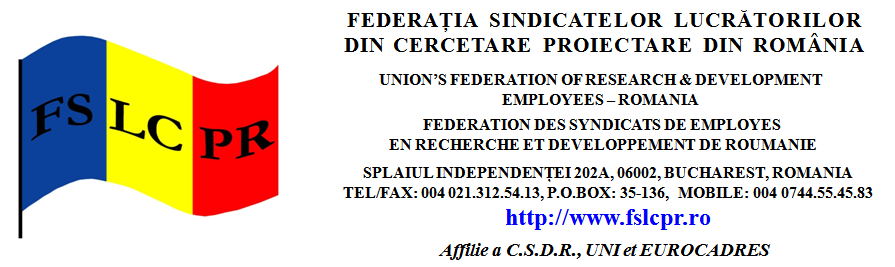 Etapele distrugerii domeniuluiCercetare Ştiinţifică-Dezvoltare Tehnologică (C.Ş.-D.T.)din România şi autorii   Procesul a început prin desfiinţarea Ministerului Cercetării şi Tehnologiei în 1999, crearea A.N.Ş.T.I. (Agenţia Naţională pentru Ştiinţă, Tehnologie şi Inovare), în cadrul Ministerului Educaţiei şi Cercetării,sub presiunea U.D.M.R., care a preluat şi conducerea agenţiei, prin Lanyi Szabolcs, apropiat al Ecaterinei Andronescu. După ce a falsificat rezultatele unei competiţii pentru alocarea conducerii programelor din cadrul Orizont 2000, a falsificat şi datele secţiunii referitoare la C.Ş.-D.T.din documentul de preaderare la U.E. din anul 2000, convenite de partenerii sociali, cu sprijinul lui Dan Dascălu, infiltrat în acest scop de Ecaterina Andronescu. De menţionat că respectiva doamnă a încercat, cu sprijinul d-lui Lanyi Szabolcs, să perturbe întâlnirile partenerilor sociali pentru a stabili un punct de vedere comun vis-a-vis de angajamentele privind C.Ş.-D.T.,din documentul de preaderare, ceea ce a determinat decizia d-lui Mugur Isărescu, prim-ministru în acea perioadă să accepte schimbarea locului de întâlnire, care era la A.N.C.S. şi a determinat infiltrarea d-lui Dan Dascălu.  S-a încercat, ca primă măsură de revenire la normalitate, după alegerile din anul 2000, înfiinţarea postului de Ministru delegat pentru Cercetare Ştiinţifică, care a rezistat doi ani, iar apoi, în anul 2004, transformarea A.N.Ş.T.I. în A.N.C.Ş. (Autoritatea Naţională pentru Cercetare Ştiinţifică), deci din agenţie în autoritate, ceea ce permitea, ca după alegeri, să se revină la M.C.T. (Ministerul Cercetării şi Tehnologiei). Acestea au fost promisiuni făcute de d-l Adrian Năstase, prim-ministru în acea perioadă, acelaşi, care în anul 2000, a promis înainte de alegeri că, dacă P.S.D. va câştiga alegerile, va căuta o soluţie de a remedia măsura desfiinţării M.C.T., prin introducerea în cadrul structurii M.E.C. a poziţiei de ministru delegat pentru C.Ş., urmată de modificarea atribuţiilor şi structurii A.N.Ş.T.I..Tot în acest interval, datorită constatării unor acţiuni contrare angajamentelor asumate şi a unor încercări de manipulare, d-na Ecaterina Andronescu a fost înlocuită din funcţia de ministru al M.E.C..Această măsură nu a împiedicat-o ca, împreună cu clientela universitară transpartinică din care face parte şi ale cărei interese le promovează,din cele mai înalte funcţii, să împiedice publicarea în M.O. din noiembrie 2004, a H.G.2200 / 2004, care producea modificări în structura A.N.Ş.T.I. şi o transforma în autoritate, cu un preşedinte cu rang de ministru, până în ianuarie 2005. Cu toate că s-au câştigat alegerile, jocurile d-lui preşedinte Traian Băsescu şi interesele structurii, au condus la un  guvern condus de d-l Călin Popescu Tăriceanu, iar clientela  şi-a promovat tandemul de la M.E.C.T.S., format din d-nii Mircea Miclea şi Anton Anton. Pentru exemplificare ataşez Protocolul semnat de d-l Mircea Miclea,în calitate de ministru, cu d-nul Ion Stănciulescu şi subsemnatul, în calitate de parteneri sociali, în ianuarie 2005, când încă nu se ştia cine va fi desemnat de clientelă pentru preşedinţia A.N.C.Ş., dar se promitea că se va da acordul pentru publicarea H.G. 2200 /2004 în M.O., ceea ce s-a şi întâmplat, căci oricum nu mai putea produce efecte imediate.    Prima acţiune a d-lui Anton Anton, prieten de familie cu d-l prim-ministru Călin Popescu Tăriceanu, a fost să desfiinţeze H.G. 2200 / 2004, prin hotărâri de guvern succesive şi o ordonanţă guvernamentală, dată în vacanţa parlamentară, toate acestea culminând cu H.G. 1449 / 2005, care a abrogat H.G. 2200 / 2004, inclusiv rangul de ministru al preşedintelui autorităţii. Caracteristic pentru toată perioada 2005-2009 este multitudinea de acte normative, unele care veneau cu modificări la cea anterioră, la mai puţin de o săptămână de la publicarea acestuia.      Pentru aportul „inestimabil” la distrugerea C.Ş.-D.T. şi beneficiile aduse  clientelei universitare transpartinice, atât prin dirijarea fondurilor domeniului către reprezentanţii acesteia, cât şi prin echivalarea (univocă) titlurilor universitare cu cele ştiinţifice ( în contradicţie cu prevederile Cartei Europene a Cercetătorului şi a Codului de Conduita de Recrutare a Cercetătorului), d-l Anton Anton, ce a aparţinut şi structurilor dinainte de 1989, a preluat de la d-na Ecaterina Andronescu, funcţia de ministru al M.E.C.T.S., la eliminarea P.S.D. de la guvernare, fiind singurul transfer care s-a lăsat cu îmbrăţişări şi aprecieri laudative. Lucru normal dacă ţinem cont că, nu era un schimb de doctrină, de optică în rezolvarea unor probleme majore, ci pur şi simplu, înlocuirea unei persoane cu alta, din aceeaşi structură, schimbare impusă doar de  raţiuni politice.    Guvernarea d-lui Emil Boc, prin aducerea la M.E.C.T.S. a d-lui Daniel Funeriu, ca ministru şi a d-lui Dragoş Ciuparu, ca preşedinte al A.N.C.S., produse ale grupării clujene Ad Astra ( zonă a clientelei controlată de Mircea Miclea şi Andrei Marga), după o perioadă de „pregătire” desfăşurată la Cotroceni ( în prezenţa aceluiaşi Mircea Miclea), a promovat, prin asumarea răspunderii guvernamentale, primul act normativ ce a pus bazele următoarelor acte normative, care au condus la desfiinţarea C.Ş.-D.T. din România şi anume Legea 1 / 2011-Legea Educaţiei Naţionale. Astfel s-a legiferat deja celebra clasificare a universităţilor româneşti, inclusiv „unica”şi inacceptabila definiţie a Cercetării Ştiinţifice Universitare (C.S.U.) – opera clientelei universitare româneşti. Este de menţionat că sfătuitorul şi prezenţa permanentă la minister şi autoritate, în guvernările d-lor Emil Boc şi M.R.Ungureanu a fost d-l Anton Anton (membru oficial al P.N.L.- partid în opoziţie), către care am fost îndrumaţi chiar de d-l Daniel Funeriu, pentru a-i transmite documente urgente şi a fi siguri că ajung la dumnealui.    Imediat după L.1/2011, au apărut iniţiativele unor „consilieri” de tipul d-lui A. Căbuz, tot produs Ad Astra, care au elaborat O.G.6  / 2011, cu scopul de a modifica O.G. 57 / 2003, aprobată cu modificări şi completări prin L. 324 / 2003 şi a o alinia sus-numitei legi a educaţiei. S-a trecut la desfiinţarea C.Ş.-D.T. ca domeniu de activitate independent, conform cod C.A.E.N., prin promovarea L. 62 / 2011 şi  crearea prin H.G. a sectorului de activitate „Învăţământ superior şi Cercetare Ştiinţifică”.        Prima excludere, prin omisiune, a C.Ş.-D.T., ca domeniu independent, dintr-un program de guvernare a fost însă dată în anul 2012, de către d-l prim ministru Victor Viorel Ponta, care promisese că va abroga toate actele normative promovate prin asumarea răspunderii guvernamentale, de către d-l Emil Boc, ceea ce nu numai că nu a făcut, dar a continuat acţiunile acestuia. Caracterul transpartinic al mafiei universitare s-a văzut şi cu această ocazie, de schimbare ce s-ar fi dorit majoră, dar care nu a făcut altceva decât să continue acţiunile incriminate din opoziţie şi practicile guvernărilor anterioare.     S-a continuat deturnarea fondurilor domeniului C.Ş.-D.T. practicată de d-nii Emil Boc şi M.R.Ungureanu, ca şi declaraţiile contradictorii privind viitorul acestuia. Astfel în luna august 2012, d-l prim ministru Victor Ponta declara la un seminar internaţional de la Institutul de Cercetări Nucleare Piteşti, că, după alegerile din noiembrie 2012, se va reveni la structura M.C.T., iar în decembrie 2012, după alegeri, prin O.U.G. 96 / 2012, art. 5, desfiinţează A.N.C.Ş., în timp ce A.N.T.S. este transformată în M.T.S. (Ministerul Tineretului şi Sportului).    Pe cale de consecinţă, începând cu anul 2013, C.Ş.-D.T. din România nu mai este reprezentată la nivel de persoană juridică în structura guvernului, dar în schimb are alocat un buget, în cadrul bugetului de stat, puşculiţă cu bani „curaţi”, pentru plăţi dirijate.    O contribuţie deosebit de importantă în perioada 2010-2013, la măsurile de desfiinţare a C.Ş.-D.T. naţionale, alături de respectivii demnitari din guvernele menţionate, au avut şi organizaţii ca F.N.S.Alma Mater, Institutul Naţional de Statistică (I.N.S.) şi Ad Astra (care a „dispărut” în 2012), dar şi lideri sindicali ca d-nii Anton Hadăr, Bogdan Hossu, D-tru Costin,Ion Pisc, Sorin Stan, mai ales în acţiunea de stabilire a sectoarelor de activitate.  Dezinformarea C.E. şi manipularea informaţiei privind C.Ş.-D.T. a revenit  d-lor Vergil Voineagu, Liviu Voinea, prin funcţiile pe care le-au ocupat, fiind beneficiarii, în această perioadă şi de finanţări pe proiecte europene conduse de  B.N.S..    Bugetele şi prognozele din 2012, 2013 şi 2014 pentru domeniul C.Ş.-D.T. , promovate de d-l Liviu Voinea, în postura de ministru delegat pentru bugetul de stat  sunt tot atât de „sugestive”, ca şi afirmaţiile d-lui Bogdan Hossu la întâlnirea cu reprezentanţii organizaţiilor sindicale internaţionale, de la Geneva, în care a calificat sectorul de activitate „Învăţământ superior şi Cercetare Ştiinţifică”, ca o aberaţie.    Este de subliniat că, toate acţiunile descrise, întreprinse de autorităţile române, au avut şi au loc în contextul în care, Uniunea Europeană (U.E.) a considerat, a acţionat şi a stabilit prin Strategia Europa 2020 că, singura cale de ieşire din criza economică este promovarea C.Ş.-D.T.- Inovării, a investiţiei masive în acest domeniu, inclusiv prin crearea Infrastructurilor Europene de Cercetare şi a Ariei Europene a Cercetării.     Consecinţele ce au decurs din desfiinţarea C.Ş.-D.T. din România, prin încălcarea prevederilor Constituţiei României, sabotarea interesului naţional, la care şi-au adus contribuţia, începând cu d-l preşedinte Traian Băsescu, toate guvernele după anul 2005 şi la a cărei finalizare în regim de urgenţă a contribuit decisiv d-l prim ministru Victor Ponta, sunt favorabile mafiei universitare transpartinice, dar sunt dezastruoase pentru viitorul României.     Revenirea la A.N.C.Ş.I. (Autoritatea Naţională pentru Cercetare Ştiinţifică şi Inovare) din decembrie 2014, cu conservarea în funcţii a tuturor celor vinovaţi de situaţia dezastruoasă a institutelor, datorită subfinanţării cronice şi a „genocidului” cercetătorilor şi a personalului din cercetare, are ca  scop să şteargă urmele perioadei 2012-2014 şi să desăvârşească ceea ce s-a început în perioada menţionată anterior, cu complicitatea unor reprezentanţi ai C.E. şi ai structurilor financiare internaţionale ( F.M.I., B.M. şi C.E.).    Toate cele prezentate mai sus au fost în diferite momente înaintate şi înregistrate la forurile menţionate, inclusiv la preşedinţie şi forurile europene, dar la cea mai mare parte dintre acestea nu s-a primit răspuns, conform normelor legale, chiar dacă unele au beneficiat de  transmiterea spre”justă şi competentă soluţionare”, de către d-l prim ministru, organelor administraţiei centrale.                                                                    Preşedinte F.S.L.C.P.R.                                                                  Radu Minea